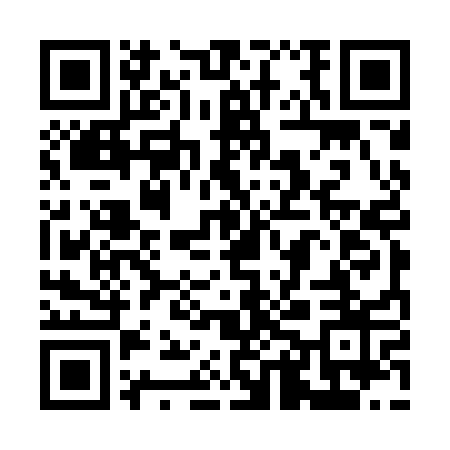 Ramadan times for Strupczewo Duze, PolandMon 11 Mar 2024 - Wed 10 Apr 2024High Latitude Method: Angle Based RulePrayer Calculation Method: Muslim World LeagueAsar Calculation Method: HanafiPrayer times provided by https://www.salahtimes.comDateDayFajrSuhurSunriseDhuhrAsrIftarMaghribIsha11Mon4:104:106:0511:523:435:405:407:2812Tue4:084:086:0311:523:455:425:427:3013Wed4:054:056:0011:523:465:445:447:3214Thu4:034:035:5811:513:485:455:457:3415Fri4:004:005:5611:513:495:475:477:3616Sat3:583:585:5311:513:515:495:497:3817Sun3:553:555:5111:503:525:515:517:4018Mon3:523:525:4911:503:535:535:537:4219Tue3:503:505:4611:503:555:545:547:4420Wed3:473:475:4411:493:565:565:567:4621Thu3:443:445:4211:493:585:585:587:4822Fri3:423:425:3911:493:596:006:007:5023Sat3:393:395:3711:494:006:016:017:5224Sun3:363:365:3411:484:026:036:037:5425Mon3:333:335:3211:484:036:056:057:5726Tue3:303:305:3011:484:056:076:077:5927Wed3:283:285:2711:474:066:086:088:0128Thu3:253:255:2511:474:076:106:108:0329Fri3:223:225:2311:474:096:126:128:0530Sat3:193:195:2011:464:106:146:148:0831Sun4:164:166:1812:465:117:167:169:101Mon4:134:136:1612:465:127:177:179:122Tue4:104:106:1312:465:147:197:199:153Wed4:074:076:1112:455:157:217:219:174Thu4:044:046:0912:455:167:237:239:195Fri4:014:016:0612:455:187:247:249:226Sat3:583:586:0412:445:197:267:269:247Sun3:553:556:0212:445:207:287:289:278Mon3:523:525:5912:445:217:307:309:299Tue3:493:495:5712:445:237:317:319:3210Wed3:453:455:5512:435:247:337:339:34